ТЕРРИТОРИАЛЬНАЯ ИЗБИРАТЕЛЬНАЯ  КОМИССИЯг. НАЗРАНЬП О С Т А Н О В Л Е Н И Е31 января 2024г.                                                                                     № 55/156-5г. Назрань
          О предложении кандидатур для зачисления в резерв составов участковых избирательных комиссий  На основании статьи 22 и пункта 5 статьи  27  Федерального закона  «Об основных гарантиях избирательных прав и права на участие в референдуме граждан Российской Федерации» и в связи с формированием резерва составов участковых избирательных комиссий, руководствуясь постановлением Избирательной комиссии Республики Ингушетия  от 30 января 2024 года № 56/254-7 «О кандидатурах в резерв составов участковых  комиссий             Республики Ингушетия», территориальная избирательная комиссия Назрановского района постановляет:1. Предложить следующие кандидатуры для зачисления в резерв составов участковых комиссий города Назрань Республики Ингушетия (список прилагается).2. Направить настоящее постановление в Избирательную комиссию Республики Ингушетия и разместить на сайте Администрации города Назрань в разделе территориальной избирательной комиссии в сети Интернет.  УТВЕРЖДАЮПредседатель Территориальной избирательной комиссиигорода назрань____________________ М-Б. А. Акиев_______ 2024 годСписок лиц предложенных в резерв составов участковых избирательных комиссий в Территориальной избирательной комиссии города Назрань                  на 2024 годПредседатель территориальной избирательнойкомиссии г. Назрань                                     М-Б. А. АкиевСекретарь территориальной избирательнойкомиссии г. Назрань                                    Ф. И. Евлоева№ п/п№УИКФ.И.О.Дата рожденияСубъект выдвиженияМесто рожденияМесто жительства12345671УИК № 601Парчиева Фариза Усмановна16.07.1996Республика  Ингушетияг.Назрань  Республика  ИнгушетияРИ, г. Назрань, ул. МТФ, б/н2УИК № 601Мальсагова Амина Магомедовна10.03.2001Республика  Ингушетияг. Назрань  Республика  ИнгушетияРИ, г. Назрань, Альтиевский  округ, ул. Магомеда-Ахмеда,  23УИК № 602Хаштыров  Магомед-Басир  Хусейнович25.05.1993Республика  Ингушетияг. Назрань  Республики  ИнгушетияРИ, Альтиевский  АО,  г. Назрань, ул. Магомеда-Ахмеда,  244УИК № 602Мальсагова  Райшат  Шахмурзиновна01.03.1959Республика  ИнгушетияСт.Колутан  Калининского  р-на  Целиноградской  обл.РИ, г. Назрань,  ул. Нурадилова,  135УИК № 603Тангиева Макка Беслановна10.10.1981Республика  ИнгушетияСОАССР, г. ОрджоникидзеРИ, г. Назрань, а/о Гамурзиевский, ул. Гойгова, д. 126УИК № 603Муружева Яха Тагировна25.02.2002Республика  Ингушетияг. Назрань Республики ИнгушетияРИ, Барсуки, ул. Правобережная, д. 25а7УИК № 604Албогачиева Тазират Мурцалиевна24.03.1952Республика  Ингушетияс. Радиновка Атбасарского района Целинградской обл.Республика Ингушетия, г. Назрань, ул. Новая,17, кв.1528УИК № 605Мальсагова Раиса Ийсаевна11.10.1982Республика  Ингушетияг. Назрань  ЧИАССРРИ, г. Назрань, Альтиевский  округ, ул. Мальсаговых, 19УИК № 605Дзуматова Лида Рашидовна31.07.1985Республика  Ингушетияг. Грозный ЧИАССРРИ, с.п. Кантышево, ул. Школьная, 110УИК № 606Газгиреева Амина Руслановна20.11.1989Республика  Ингушетияг. Назрань  ЧИАССРРеспублика Ингушетия, г. Назрань, ул. Московская11УИК № 606Джандигова Аминат Асхатовна01.10.1976Республика  Ингушетияг. Назрань  ЧИАССРРеспублика Ингушетия, г. Назрань, а/о Насыр-Кортский, ул. Левобережная, 2012УИК № 607Сагова Хава Ибрагимовна05.03.1988Республика  Ингушетияг. Грозный ЧИАССРРИ, г.Назрань, а/о Насыр-Кортский ул. 3-я Строительная 1213УИК № 607Албогачиева Зарема Вахаевна22.02.2003Республика  Ингушетияг. Назрань Республика ИнгушетияРИ, Назрановский р-он, с. Сурхахи, ул. Горная 2414УИК № 608Далиев Рустам Бесланович18.12.1991Республика  Ингушетияс. Котовское Красноармейского р-на КАЗССРРИ, Сунженский р-н, с. Мужичи, ул. Заводская, 1115УИК № 608Дзортова Хава Ахметовна07.11.1981Республика  Ингушетияг. Назрань ЧИАССРРИ, с.п. Али-Юрт, ул. Зязикова, д.28 кв. 316УИК № 609Бузуртанова Зинаида Алихановна02.11.1964 Республика  Ингушетияг.Владикавказ РСО-АланияРИ г. Назраньпр. Базоркина д. 14, кв. 117УИК № 609Бокова Имана Усмановна12.07.2004 Республика  Ингушетияг.Орджоникидзе СОАССРРИ с.п. Сурхахи ул. Магазинная 1818УИК № 614Шанхоева  Асет Михайловна03.10.1981Республика  Ингушетияг. КарабулакРеспублика ИнгушетияРИ, г. Карабулак, ул. Зязикова,119УИК № 614Чапанова Зулихан Исаевна30.11.2002Республика  Ингушетияг. Назрань Республика ИнгушетияРИ, г. Назрань, пос.Машиностроителей,5/220УИК № 615Оздоева Зарема Лахановна19.01.1971Республика  Ингушетияг.Назрань ЧИАССРРеспублика Ингушетия,МО Альтиевский, ул. Цороева, 2721УИК № 615Оздоева Хеда Магомедовна30.06.2004Республика  Ингушетияг.НазраньРеспублики ИнгушетияРеспублика Ингушетия,р-н Назрановский,с.п. Плиево,ул.Алхан-Чуртская,1822УИК № 616Льянова Зарема Руслановна02.03.2005Республика  Ингушетияг.НазраньРеспублики ИнгушетияРеспублика Ингушетия,р-н Назрановский,с. Экажево, ул. Итазова,  2823УИК № 616Евлоев Ахмед Султанович14.11.1976Республика  Ингушетияг.Назрань ЧИАССРРИ, г. Назрань, ул. Победы, квартиры ж/д24УИК № 617Майсигова Зухра Хусеновна17.10.1986Республика  Ингушетияг.Назрань Республика ИнгушетияРИ, г. Назрань, ул.Н-Кортская,1325УИК № 617Мальсагова Роза Юнусовна 13.01.1983Республика  Ингушетияг.Карабулак Республика ИнгушетияРИ, г. Назрань, ул.Московская,2726УИК № 620Оздоева Марьям Мусаевна25.07.1973Республика  Ингушетияс. Насыр-Корт Назрановский р-н ЧИАССРРИ, г. Назрань, ул.Гулиева,6127УИК № 620Султыгова Лиза Шимоховна31.01.1964Республика  Ингушетияг. Назрань ЧИАССРРИ, г. Назрань, пр. Базоркина, 14,кв.1228УИК № 621Дидигова Марета Саид-Магомедовна02.01.2003Республика  Ингушетияг. Назрань Республика ИнгушетияРИ, г. Назрань, пер.Совхозный,1129УИК № 622Богатырева Роза Мурадовна 13.05.1999Республика  Ингушетияг. Назрань Республика ИнгушетияРИ, г. Назрань, ул. МТФ, б/н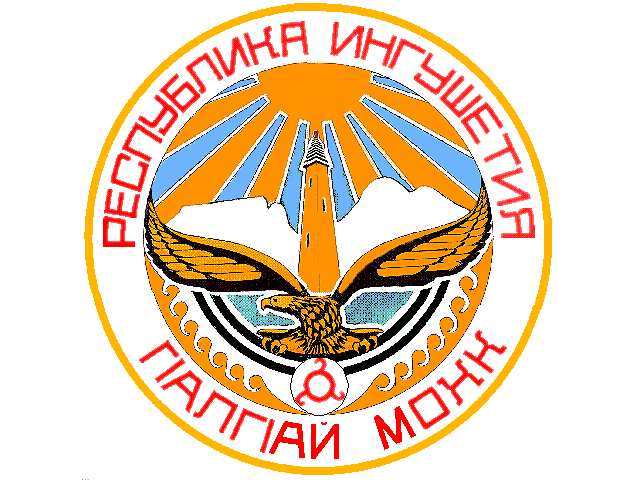 